О признании утратившими силу некоторых нормативных правовых актов администрации Брюховецкого сельского поселения Брюховецкого районаВ соответствии с Федеральным законом от 06 октября 2003 года                           № 131-ФЗ «Об общих принципах организации местного самоуправления                    в Российской Федерации», Законом Российской Федерации                                           от 21 февраля 1992 года № 2395-1 «О недрах», с целью приведения нормативных правовых актов администрации Брюховецкого сельского поселения Брюховецкого района в соответствие с законодательством Российской Федерации п о с т а н о в л я ю:1. Признать утратившими силу:1) постановление администрации Брюховецкого сельского поселения Брюховецкого района от 13 мая 2020 года № 126 «Об утверждении административного регламента осуществления муниципального контроля за использованием и охраной недр при добыче общераспространенных полезных ископаемых, а также при строительстве подземных сооружений, не связанных с добычей полезных ископаемых на территории Брюховецкого сельского поселения Брюховецкого района»;2) постановление администрации Брюховецкого сельского поселения Брюховецкого района от 19 апреля 2021 года № 125 «О внесении изменений в постановление администрации Брюховецкого сельского поселения Брюховецкого района от 13 мая 2020 года № 126 «Об утверждении административного регламента осуществления муниципального контроля за использованием и охраной недр при добыче общераспространенных полезных ископаемых, а также при строительстве подземных сооружений, не связанных с добычей полезных ископаемых на территории Брюховецкого сельского поселения Брюховецкого района».2. Специалисту 1 категории отдела по строительству, ЖКХ и землепользованию администрации Брюховецкого сельского поселения Брюховецкого района Е.Ю. Джалябовой обеспечить размещение (опубликование) настоящего постановления на официальном сайте администрации Брюховецкого сельского поселения Брюховецкого района в информационно-телекоммуникационной сети «Интернет».3. Контроль за выполнением настоящего постановления оставляю за собой.4. Постановление вступает в силу со дня его официального обнародования.Исполняющий обязанностиглавы Брюховецкого сельскогопоселения Брюховецкого района					       Ю.А. Дубровин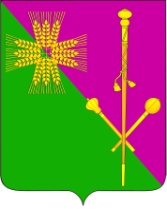 АДМИНИСТРАЦИЯ БРЮХОВЕЦКОГО СЕЛЬСКОГО ПОСЕЛЕНИЯБРЮХОВЕЦКОГО РАЙОНАПОСТАНОВЛЕНИЕАДМИНИСТРАЦИЯ БРЮХОВЕЦКОГО СЕЛЬСКОГО ПОСЕЛЕНИЯБРЮХОВЕЦКОГО РАЙОНАПОСТАНОВЛЕНИЕот 28.07.2021№ 225ст-ца  Брюховецкаяст-ца  Брюховецкая